Распределение тяжелых металлов и металлоидов в почвенных катенах г. Серпухова Н. Е. Кошелева, Н. Ю. Кузьминская, Е. В. Терская Distribution of Heavy Metals And Metalloids in Soil Catenas of the City Of SerpukhovN. E. Kosheleva, N. Yu. Kuzminskaya, E. V. TerskayaEurasian Soil Science.Почвоведение.  Почвенная «парково-рекреационная» катена в г. СерпуховеПочвенная «промышленная» катена в г. СерпуховеПочвенная «промышленная» катена в г. Серпухове (продолжение)Таблица S1. Физико-химические свойства почвы и радиальная дифференциация валового содержания и п.ф. ТММ в элювиальном элементарном ландшафте (разрез № 1) «парково-рекреационной» катены* В табл. 1-4 цифры после символов химических элементов – коэффициенты радиальной дифференциации относительно нижнего вскрытого горизонта.Таблица S2. Физико-химические свойства почвы и радиальная дифференциация валового содержания и п.ф. ТММ в трансэлювиальном элементарном ландшафте пологого склона (разрез № 4) «парково-рекреационной» катеныТаблица S3. Физико-химические свойства почвы и радиальная дифференциация валового содержания и п.ф. ТММ в элювиальном элементарном ландшафте (разрез № 1) «промышленной» катеныТаблица S4. Физико-химические свойства почвы и радиальная дифференциация валового содержания и п.ф. ТММ в транссупераквальном элементарном ландшафте (разрез № 6) «промышленной» катеныЭлементарный ландшафтЭлювиальный (разрез 1)Трансэлювиальный крутого склона (разрез 2)Трансэлювиальный пологого склона (разрез 4)Супераквальный (разрез 6)Название почвыУрбанозем тяжелосуглинистыйТемногумусовая остаточно-карбонатная глинистая на покровном сугленке, подстилаемом красноцветной верейской глинойТемногумусовая краснопрофильная глинистая на красноцветной верейской глинеАллювиальная темногумусовая глееватаяНазвание почвы по WRBUrbic Technosols (Folic, Loamic)Calcaric Folic Cambisols (Claic)Ferralic Folic Cambisols (Claic)Gleyic Folic Fluvisols (Loamic)Фотография разреза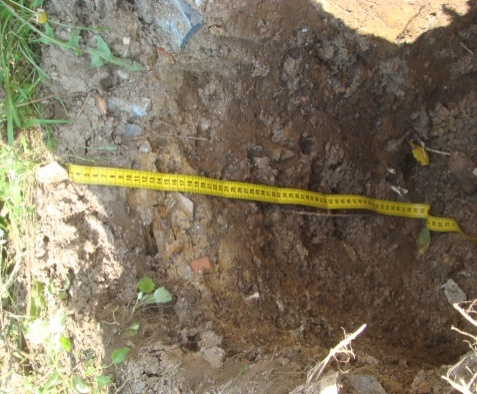 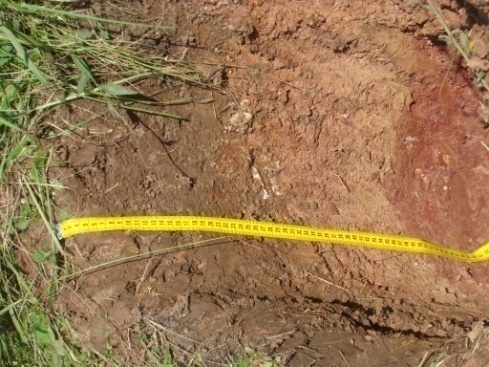 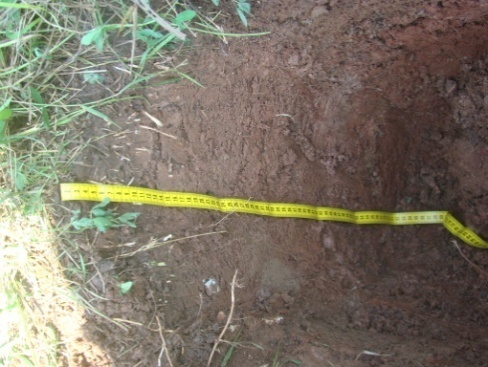 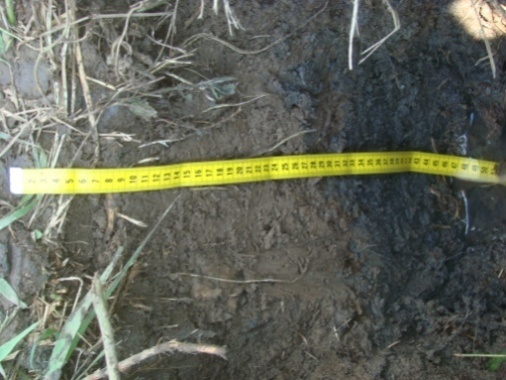 Генетические горизонты(глубина, см.)AY (0–10) – UR1 (10–22) – UR2 (22–59)AU (0–21) – AUC (21–34) – AUCca (34–42) – Сca (42–48(51)) – Mca (51–64)AU (0–8(9)) – AUC (8(9)–25) – AUC1 (25–41(44)) – AUC (41(44)–48) – С (48–63)AU (0–15(17)) – Cg 15(17)–31(34)) – [Аg] (31(34)–47)Элементарный ландшафтЭлювиальный (разрез 1)Трансэлювиальный крутого склона (разрез 2)Трансаккумулятивный (разрез 3)Название почвыСерогумсовая техногенная легкосуглинистая-глинистаяТемногумусовая краснопрофильная остаточно-карбонатная легко-среднесуглинистая на красноцветной верейской глинеТемногумусовая краснопрофильная остаточно-карбонатная глинистая на красноцветной верейской глинеНазвание почвы по WRBUrbic Technosols (Folic, Loamic)Calcaric Folic Cambisols (Loamic)Calcaric Folic Cambisols (Claic)Фотография разреза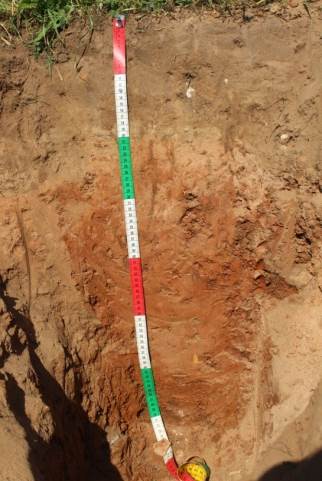 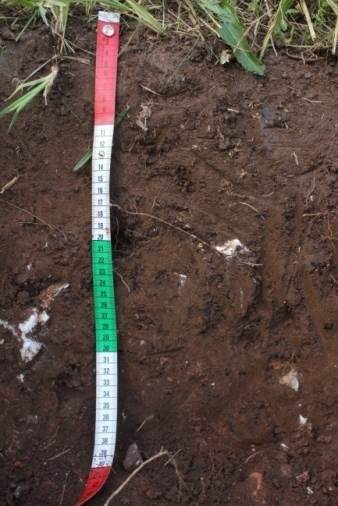 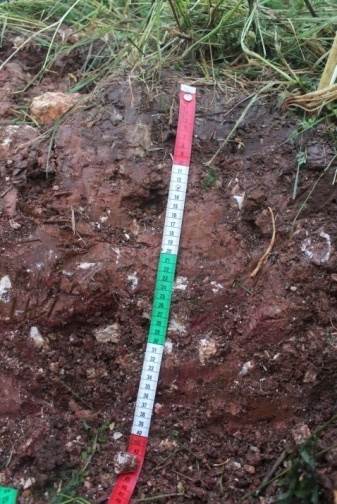 Генетические горизонты(глубина, см)AY (0–18) – TCH (18–35) – ВТ (35–51) – ВТС (50–70)AU (0–12) – AUСca (12–39)AU (0–10) – AUСca (10–23(25)) – Сca (23(25)–43)Элементарный ландшафтТрансэлювиальный крутого склона (разрез 4)Трансаккумулятивно- супераквальный (разрез 5)Транссупераквальный (разрез 6)Транссупераквальный (разрез 7)Название почвыТемногумусовая остаточно-карбонатная среднесуглинистаяСерогумусовая глинисто-иллювиированная глееватая тяжело-среднесуглинистаяСерогумусовая (аллювиальная) среднесуглинистаяАллювиальная серогумусовая легкосуглинистаяНазвание почвы по WRBCalcaric Folic Cambisols (Loamic)Gleyic Cutanic Folic Cambisols (Loamic)Folic Fluvisols (Loamic, Nechic)Folic Fluvisols (Loamic)Фотография разреза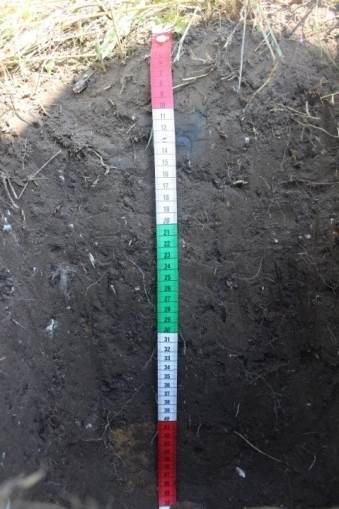 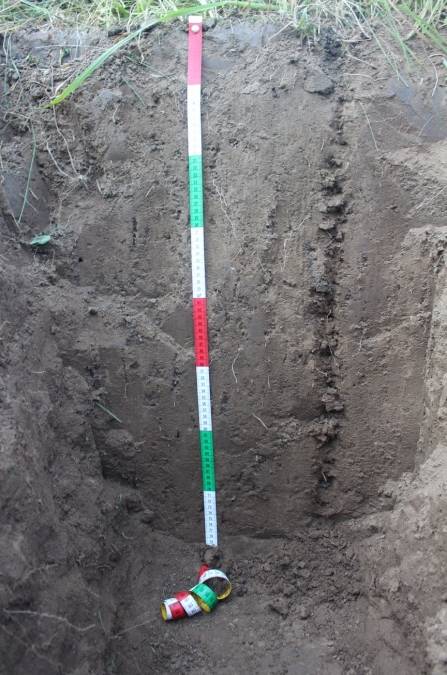 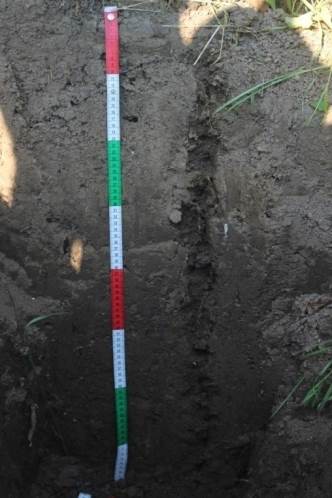 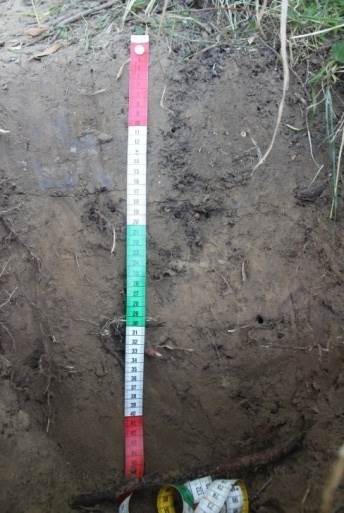 Генетические горизонты(глубина, см)AU (0–17) – AUСса (17–39) – AUС1са (39–50)AYur (0–10) – AYCg,t (10–30) – AYCg (30–50) – AYCg (50–80) AYrz (0–12) – AY (12–22) – AYС (22–40) – AYС1 (40–60) – AYС2 (60–80)AY (0–17(18)) – AYC (17(18)–44)Горизонт(глубина, см)рНГумус, %Физ. глина, %Al, мг/кгFe, мг/кгКоэффициент радиальной дифференциации ТММКоэффициент радиальной дифференциации п.ф. ТММAY (0 – 10)7.94.1541.92284410489Cd1.3* Mo1.1 Sr1.1 W0.9 Ni0.9 Co0.8 Cr0.8 Sb0.8 Ba0.7 V0.7 Cu0.7 Sn0.7 Zn0.7 Bi0.6 As0.4 Pb0.3Cr78.5 Mn2.2 Fe1.0 Bi0.9 Cu0.3 Zn0.3 Pb0.1UR1 (10 – 22)8.11.5446.92752914614Mo1.1 Ni1.1 Sr1.0 Co1.0 V1.0 Cr1.0 W0.9 Ba0.9 As0.8 Sb0.8 Zn0.7 Cu0.7 Sn0.6 Cd0.6 Bi0.5 Pb0.3Cr32.3 Fe1.0 Mn0.9 Cu0.5 Zn0.4 Bi0.4 Pb0.2UR2 (22– 59)8.02.0547.42885315593--Горизонт(глубина, см)рНГумус, %Физ. глина, %Al, мг/кгFe, мг/кгКоэффициент радиальной дифференциации ТММКоэффициент радиальной дифференциации п.ф. ТММAU (0 – 8)6.66.233.53308817411Bi1.8 Cd1.7 Cu1.6 Sb1.3 W1.3 Zn1.2 Pb1.2 Cr1.1 Mo1.0 Co0.9 As0.9 Sn0.8 V0.8 Ni0.7 Sr0.7 Ba0.6 Fe8.8 Mn3.9 Zn0.9 Cu0.8 Bi0.6 Pb0.5 Cr0.5AUC (8 – 25)7.32.161.23626520138Bi2.1 Cu1.5 Sb1.5 W1.3 Cd1.3 Pb1.2 Zn1.2 Cr1.1 As1.1 Mo1.0 Co1.0 Ni0.9 Sn0.9 V0.9 Sr0.7 Ba0.7 Fe5.0 Mn3.5 Cu1.3 Cr1.0 Zn1.0 Bi0.6 Pb0.6 AUC1 (25– 41)7.35.574.14288225138Bi2.2 Cu2.0 Sb1.5 Cr1.5 Zn1.4 W1.3 As1.2 Cd1.2 Ni1.1 V1.1 Co1.1 Pb1.0 Mo1.0 Sn0.9 Sr0.6 Ba0.5-Cu1.5 Mn1.4 Fe0.8 Bi0.6 Cr0.5 Pb0.5 Zn0.4 AUC2(41 – 49)7.40.874.83944122271Bi2.2 Cu1.7 V1.4 As1.4 Cr1.4 Sb1.4 Cd1.4 W1.3 Zn1.3 Pb1.2 Ni1.2 Mo1.1 Co1.1 Sn1.0 Sr0.7 Ba0.6Mn1.8 Cu1.0 Cr1.0 Fe0.8 Zn0.5 Pb0.5 Bi0.4 C (49 – 63)7.40.567.33626520908--Горизонт(глубина, см)рНГумус, %Физ. глина, %Al, мг/кгFe, мг/кгКоэффициент радиальной дифференциации ТММКоэффициент радиальной дифференциации п.ф. ТММAY (0 – 18)6.13.4282154710803Cu3.2 Cd2.6 Pb2.4 Zn1.8 Sn1.2 Ba0.9 Sr0.8 Bi0.8 W0.7 Sb0.7 Mo0.6 As0.6 Ni0.5 Co0.5 Cr0.5 V0.5Zn174.4 Cu14.2 Pb3.8 Mn2.9 Cr2.8 Bi2.4 Fe1.3TCH (18 – 35)6.51.833198539440Ba0.9 Cd0.8 Sr0.8 Pb0.7 Cu0.5 Ni0.5 Zn0.5 Sn0.5 Co0.5 As0.5 W0.5 Bi0.4 V0.4 Mo0.4 Cr0.4 Sb0.4Zn5.4 Cu2.7 Bi1.9 Pb1.3 Cr1.2 Fe0.9 Mn0.7BT (35– 51)6.50.4594076522795Cd1.2 As1.1 Ba1.1 Cr1.1 Sn1.1 Cu1.1 Sr1.1 Ni1.1 Zn1.1 V1.0 Sb1.0 W1.0 Mo1.0 Co1.0 Pb1.0 Bi1.0Bi2.9 Cu2.0 Pb1.3 Fe1.2 Cr1.1 Zn0.9 Mn0.8 BTC (51 – 70)6.90.3653838221362-- Горизонт(глубина, см)рНГумус, %Физ. глина, %Al, мг/кгFe, мг/кгКоэффициент радиальной дифференциации ТММКоэффициент радиальной дифференциации п.ф. ТММAYrz (0 – 12)6.92.8382387613530Pb2.2 Sn2.2 Zn1.9 Cu1.8 Sb1.5 As1.4 Bi1.4 W1.3 Cd1.3 Mo1.1 Ni1.1 Co1.1 Cr1.1 Ba1.1 V1.0 Sr1.0Zn8.5 Cr3.8 Pb2.9 Cu2.4 Mn2.4 Bi1.2 Fe0.3AY (12 – 22)7.02.5362403513740Sn2.3 Pb2.2 Zn1.8 Cu1.7 W1.6 Cd1.5 Sb1.5 Bi1.4 Mo1.3 As1.3 Cr1.2 Ni1.1 Co1.1 V1.1 Sr1.0 Ba1.0  Zn8.8 Cr3.8 Pb2.5 Cu2.3 Mn1.9 Bi1.6 Fe0.4AYC (22– 40)6.91.7302623214824Sn1.8 Pb1.7 As1.6 Cu1.6 Zn1.6 Cd1.4 Sb1.3 Mo1.3 Bi1.3 W1.3 Co1.2 Ni1.2 Cr1.2 V1.2 Sr1.1 Ba1.1Zn6.4 Cr2.8 Cu2.1 Bi2.0 Pb1.8 Mn1.5 Fe0.8AYC1 (40 – 60)7.11.4332700014824Zn1.4 Cu1.3 Sn1.3 W1.3 As1.2 Cr1.2 Bi1.2 Mo1.2 Ni1.2 Co1.2 V1.2 Sb1.2 Cd1.1 Pb1.1 Ba1.1 Sr1.1Zn2.1 Bi1.9 Cu1.4 Pb1.3 Fe1.3 Mn1.2 Cr1.0AYC2 (60 – 80)7.11.3322437912761--